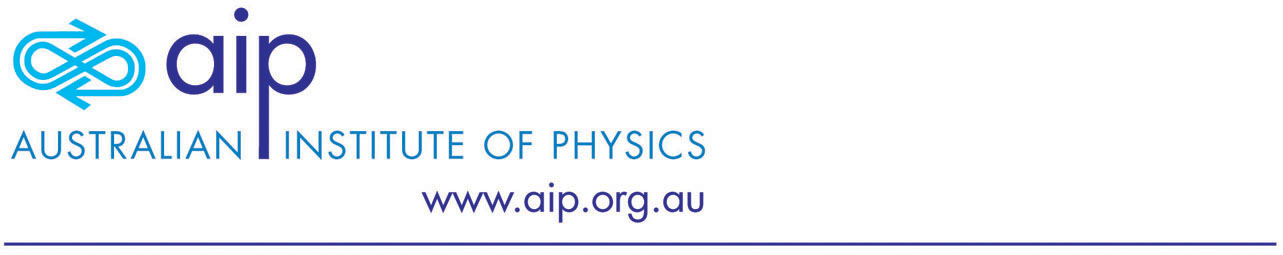 Nomination for TH Laby Medal1. NOMINEE2. ENDORSER 3. RELATIVE TO OPPORTUNITY FOR RESEARCH INFORMATION4. LINK TO THESISPlease provide a link to the thesis if it is not included within associated attachments.  Links must remain accessible for the entire duration of the time the candidate is being considered for the award. Links to other documents required may also be included here. 5. CITATIONPlease provide a one sentence citation capturing the nature of the work.6. STATEMENT OF STUDENT CONTRIBUTION7. CRITERIA CHECKLISTA copy of the thesis is attached, or a link included to where the thesis may be accessed outside the home University. A copy of the nominee’s transcript (attached or linked). Endorsement from Head of the Department/School/Institute (attached or linked). A completed copy of this form including a statement outlining contribution of the student and their individual research efforts to physics knowledge and development. Refer to the award website for complete details of Assessment Criteria and submission process. Full name Email address (of nominee)SupervisorSupervisor emailAssociate Supervisor/sAssociate Supervisor/s emailInstitution Degree obtainedInstitution Full addressFull name (including title)Present occupation/positionOrganisationFull addressDaytime telephone numberEmail addressProgram enrolled (eg., Honours, MPhil, Masters, Other)Approximate time devoted to complete research project (eg., 1 year full-time, 18mths full-time, 2 years part-time)Program page-limit (Please state if it was a program requirement, or alternative limits were applied. If not limits state Not applicable)Any other relevant information (eg., was there industry links and not all data could be included)